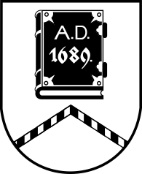 ALŪKSNES NOVADA PAŠVALDĪBAĪPAŠUMU ATSAVINĀŠANAS KOMISIJASĒDE Nr.2829.08.2023., plkst. 14:00Dārza ielā 11, Alūksnē, Alūksnes novadā, zālē, 1.stāvāDarba kārtībā:Par nekustamā īpašuma Jāņkalna iela 10-6, Alūksnē, Alūksnes novadā izsoli.Par kustamās mantas – cirsmas īpašumā Pils iela 31, Alūksnē, Alūksnes novadā, trešo izsoli.